VSTUPNÍ ČÁSTNázev moduluVýrobní operace v knihařské výroběKód modulu34-m-3/AA50Typ vzděláváníOdborné vzděláváníTyp modulu(odborný) teoreticko–praktickýVyužitelnost vzdělávacího moduluKategorie dosaženého vzděláníH (EQF úroveň 3)L0 (EQF úroveň 4)M (EQF úroveň 4)Skupiny oborů34 - Polygrafie, zpracování papíru, filmu a fotografieKomplexní úlohaProfesní kvalifikaceKnihař na automatických knihařských linkách
(kód: 34-001-H)
Knihař na knihařských strojích
(kód: 34-002-H)
Platnost standardu od21. 08. 2019Obory vzdělání - poznámky34-53-H/01 Reprodukční grafik34-53-L/01 Reprodukční grafik pro médiaDélka modulu (počet hodin)20Poznámka k délce moduluPlatnost modulu od30. 04. 2020Platnost modulu doVstupní předpokladyUcelený obraz o polygrafii a významu polygrafické výrobyZnalost výrobní náplně knihařství a dokončovacího zpracování tiskovinOsvojení si odborného knihařského názvoslovíZákladní poznatky a principy z oblasti strojírenstvíJÁDRO MODULUCharakteristika moduluCílem modulu je seznámit žáky polygrafických oborů vzdělání (nejen se zaměřením na grafiku) s nejčastěji používanými výrobními operacemi v knihařské výrobě a jejich využitím při dokončovacím zpracování tiskovin. Modul rozšíří odborné kompetence žáků zejména v oblasti dokončovacího zpracování tiskovin z hlediska orientace v technologických postupech, principech využití jednoúčelových strojů, automatizovaných výrobních linek a polygrafických materiálů při dokončovacím zpracování tiskovin.Po ukončení modulu budou žáci připraveni navázat ve výuce vzdělávacím modulem Knižní vazby. Dále budou žáci teoreticky připraveni navázat v rámci odborného výcviku vzdělávacím modulem Archová montáž (z hlediska vyřazování stran při různém dokončovacím zpracování tiskovin, např. snášení na sebe, za sebou...).Očekávané výsledky učeníOčekávané výsledky učení vycházejí z odborných kompetencí definovaných v RVP 34-53-H/01 Reprodukční grafik a 34-53-L/01 Reprodukční grafik pro média a z kompetencí definovaných v těchto profesních kvalifikacích:34-001-H Knihař na automatických knihařských linkách34-002-H Knihař na knihařských strojíchŽák:používá odborné knihařské názvoslovípopíše výrobní operace v knihařské výroběpopíše principy jednoúčelových strojů, zařízení a výrobních linek v knihařské výroběprovádí mezioperační kontroly za účelem dosažení shodynařeže papír, karton a lepenku na mechanických nůžkáchzvolí technologické podmínky a parametry pro výrobu knižních desekKompetence ve vazbě na NSK34-001-H Knihař na automatických knihařských linkách:Odběr knih od knihařských linek, kontrola a odběr snesených knižních bloků, kontrola pořadí archů pomocí hřbetních znamének34-002-H Knihař na knihařských strojích:Řezání papíru, kartonu a lepenek na mechanických nůžkáchVolba technologických podmínek a parametrů při výrobě papírenských výrobkůOdběr knih od knihařských linek, kontrola a odběr snesených knižních bloků, kontrola pořadí archů pomocí hřbetních znaménekObsah vzdělávání (rozpis učiva)Výrobní operace v knihařské výrobě – přehledSkládání (falcování), bigování, rylování, perforování, výsek, ražba atd.Řezání a řezací stroje – řezané materiály (archové, kotoučové, blokové); řezací stroje (jednonožové řezačky a kruhové nůžky; převíjecí řezačky a archovací zařízení, třínožové řezačky a ořezávací bubny)Skládání a skládací stroje – druhy lomů (způsoby skládání); skládací stroje (nožové, kapsové, kombinované), skládací jednotky kotoučových tiskových strojůSnášení a snášecí stroje – snášení na sebe (za sebou), snášení vkládáním (do sebe, na stříšku); dělení snášecích strojů (listové vertikální a horizontální, složkové)Lepení předsádek, druhy lepidelZpůsoby spojování do knižního bloku (spojení knižního bloku drátem, šití nití, šití tavnou nití, lepení; drátošičky, niťovky)Zhotovení obálek a tuhých desek (deskovačky)Zhotovení měkkých vazeb (zavěšení bloku do obálky, ořez)Opracování knižního bloku pro tuhou vazbu (oříznutí bloku, barvení ořízky, vkládání záložkových stužek, oblení hřbetu, přelepení hřbetu, lepení gázy, lepení kapitálku)Zavěšení knižních bloků do knižních desekJednoúčelové stroje, zařízení, výrobní linkyKontrola kvality dokončovacích operacíPolygrafické normy jakostiBalení produkce a adresovací a expediční systémyUčební činnosti žáků a strategie výukyProblematika dokončovacího zpracování tiskovin je pro žáky připravující se na povolání grafik (a jemu podobná povolání) důležitá především z hlediska teoretického. Jedná se tedy o teoretickou přípravu žáků formou výkladu jednotlivých témat s průběžným testováním znalostí. Nedílnou součástí výuky jsou i praktické ukázky činnosti jednoúčelových strojů, zařízení a výrobních linek při výrobě tiskovin formou prezentací, na pracovišti školních dílen nebo sociálních partnerů.Výsledek učení: používá odborné knihařské názvoslovížák pracuje s textem i obrazem (učebnice, nástěnné obrazové prezentace, PP či DVD prezentace)žák využívá informační zdroje (internet, technické publikace)na základě získaných informací žák používá odborné knihařské názvosloví z oblasti dokončovacího zpracování tiskovinVýsledek učení: popíše výrobní operace v knihařské výroběžák pracuje s textem i obrazem (učebnice, nástěnné obrazové prezentace, PP či DVD prezentace)žák využívá informační zdroje (internet, technické publikace)žák sleduje odborné prezentace výrobních operací v knihařské výrobě ve školních dílnách a na pracovištích sociálních partnerůna základě získaných informací žák vysvětlí principy činností výrobních operací v knihařské výroběVýsledek učení: popíše principy jednoúčelových strojů, zařízení a výrobních linek v knihařské výroběžák pracuje s textem (učebnice, PP či DVD prezentace)žák využívá informační zdroje (internet, technické publikace)žák sleduje odborné prezentace jednoúčelových strojů, zařízení a výrobních linek v knihařské výrobě ve školních dílnách a na pracovištích sociálních partnerůna základě získaných informací žák vysvětlí principy jednoúčelových strojů, zařízení a výrobních linek v knihařské výroběžák popíše konstrukci jednotlivých jednoúčelových strojů, zařízení a výrobních linek v knihařské výroběVýsledek učení: provádí mezioperační kontroly za účelem dosažení shodyžák si osvojí pravidlo, že ve výrobním procesu je dosaženo shody s požadavky zákazníka za předpokladu, že výrobek je zhotoven ve stanovené jakostižák využívá učebnice, odborný výklad a internetžák charakterizuje mezioperační polygrafickou výrobu žák si osvojí prvky nezbytné mezioperační kontroly v průběhu dokončovacího zpracování tiskovinžák ověří, zda byla provedena kontrola technického stavu a seřízení jednoúčelového stroje/zařízeníVýsledek učení: nařeže papír, karton a lepenku na mechanických nůžkáchžák připraví materiál (papír, karton, lepenku) v souladu s technologickým předpisemžák seřídí mechanické nůžky na požadovaný formát žák nařeže potřebný materiál na odpovídající formát v požadovaném množstvíVýsledek učení: zvolí technologické podmínky a parametry pro výrobu knižních desekžák vysvětlí výběr zvolených pomůcek a potřebného materiálu pro výrobu knižních desek v souladu s technologickým postupem jejich výrobyZařazení do učebního plánu, ročníkModul je možné zařadit do výuky v 3. ročníku.Vazba na obory vzdělání:34-53-H/01 Reprodukční grafik34-53-L/01 Reprodukční grafik pro média34-52-H/01 Tiskař na polygrafických strojích34-52-L/01 Tiskař na polygrafických strojích34-57-H/01 Knihař34-57-L/01 Technik dokončovacího zpracování tiskovin34-41-M/01 Polygrafie34-42-M/01 Obalová technikaVÝSTUPNÍ ČÁSTZpůsob ověřování dosažených výsledků1. Písemná forma:test v elektronické podobě obsahující jednoznačně stylizované otázky s volbou tří možných odpovědí, a to po jedné otázce ze všech patnácti oblastí obsahu vzdělávání2. Ústní forma:2-4 ústní prověření znalostí v průběhu výuky modulu, a to vždy z několika probraných oblastí obsahu vzdělávání včetně zaměření se na výrobní operace v knihařské výrobě a používané stroje a zařízení3. Praktická forma:provádění mezioperačních kontrol za účelem dosažení shody v průběhu výuku modulu, řezaní knihařského materiálu na mechanických nůžkách na pracovišti školních dílenKritéria hodnocení1. Písemné zkoušení:10 otázek po 10 bodech; max. počet dosažených bodů 100Hodnocení:uspěl - 65-100 bodůneuspěl - méně než 65 bodů2. Ústní zkoušení:Žák je průběžně ústně zkoušen a hodnocen klasifikační stupnicí 1-5. Přihlíží se k tomu, zda žák odpovídá správně na kladené otázky, vyjadřuje se přesně a srozumitelně, má o prověřovaném učivu povědomí a má základní znalosti o výrobních operacích v knihařské výrobě a o používaných strojích a zařízeních.Hodnocení:uspěl - průměrná známka 1-4neuspěl - průměrná známka horší než 43. Praktické předvedení:Žák je při provádění praktických činností v rámci výuky průběžně hodnocen klasifikační stupnicí 1-5.Hodnocení:uspěl - průměrná známka 1-4neuspěl - průměrná známka horší než 44. Docházka:Žák uspěl, pokud má min. 75% docházku do vyučování, přičemž zbývajících 25 % může tvořit pouze omluvená absence (např. nemoc, návštěva lékaře).-------------------------------------------------------------------------------------------- Celkově žák uspěl, pokud uspěl ve všech čtyřech kritériích současně.Doporučená literaturaM. Kaplanová a kol.: Moderní polygrafie. 3. vyd., SPP, Praha, 2012, ISBN 978-80-254-4230-2R. Blahák, P. Pop: Realizace tiskovin. 1. vyd., Nakladatelství grafické školy, Praha, 2018, ISBN 978-80-86824-18-5R. Bláha: Přehled polygrafie. 2. vyd., SNTL, Praha, 1964D. Bann: Polygrafická příručka. 1. vyd., Praha, Slovart, 2008, ISBN 978-80-739-1029-7V. Najbrt a kol.: Redaktor v tiskárně. 1. vyd., Novinář, Praha, 1979J. Šalda: Od rukopisu ke knize a časopisu. 4. přeprac. vyd., SNTL, Praha, 1983J. Král: Moderní knihařství, 1. vydání, Brno 1999, Vydavatelství KNIHAŘ, ISBN 80-901 924 8-3, Nakladatelství SURSUM, ISBN 80-85799-49-9PoznámkyModul Výrobní operace v knihařské výrobě může tvořit skladba dílčích modulů týkajících se jednotlivých výrobních operací dokončovacího zpracování tiskovin.Doporučené rozvržení hodin:teoretické vyučování – 14 hodinpraktické vyučování – 6 hodinObsahové upřesněníOV NSK - Odborné vzdělávání ve vztahu k NSKMateriál vznikl v rámci projektu Modernizace odborného vzdělávání (MOV), který byl spolufinancován z Evropských strukturálních a investičních fondů a jehož realizaci zajišťoval Národní pedagogický institut České republiky. Autorem materiálu a všech jeho částí, není-li uvedeno jinak, je Jarmila Šustrová. Creative Commons CC BY SA 4.0 – Uveďte původ – Zachovejte licenci 4.0 Mezinárodní.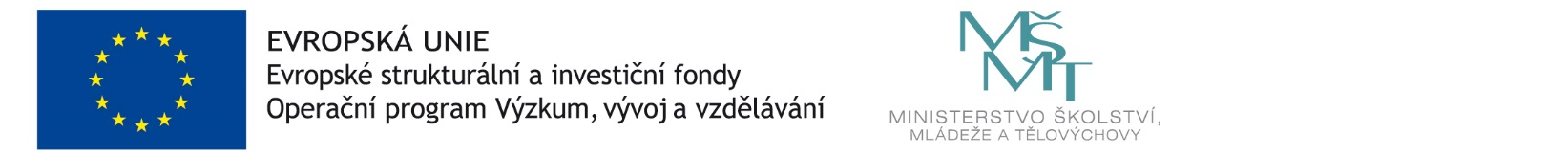 